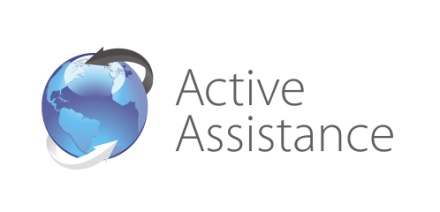 Перечень документов, предоставляемых заказчиком, для регистрации медицинских изделий (МИ)зарубежного производства.Мы будем рады ответить на ваши вопросы.Контактные данные специалиста по регистрации медицинских изделий:sk@regmed.biz+7(495)938-95-65Александр ПеровЭкспертная группа «РегМед проф.»Регистрация. Сертификация. Клинические исследования.www. regmed.bizregmed@regmed.bizРоссийская Федерация, Москва, 119415, проспект Вернадского,д.37, корп.2,оф. 65,78,79, тел.: +7 495 938-95-65; +7 495 938-95-79№Вид документаСпособ заверки1Доверенность от производителя на уполномоченное лицо в Российской Федерации (строго по образцу)Консульская легализация или апостиль.2Документы, подтверждающие соответствие условий производства МИ международным стандартам: сертификат/декларация соответствия условий производства и качества продукции требованиям Европейской директивы СЕ 93/42 и/или СЕ 98/79, Сертификат соответствия условий производства изделия требованиям стандарта ISO 9001 и ISO 13485 .Консульская легализация или апостиль.3Документ, подтверждающий регистрацию компании-производителя в качестве юридического лица.Консульская легализация или апостиль4Сведения о нормативной документации на МИКонсульская легализация или апостиль5Технический файлПечать и подпись компании – разработчика, нотариальная заверка подписи.6Эксплуатационный файл и/или руководство по применению для потребителяПечать и подпись компании – разработчика, нотариальная заверка подписи.7 Качественные фото формата А4, позволяющие составить представление о МИ, его исполнениях и принадлежностяхПечать и подпись компании – разработчика.